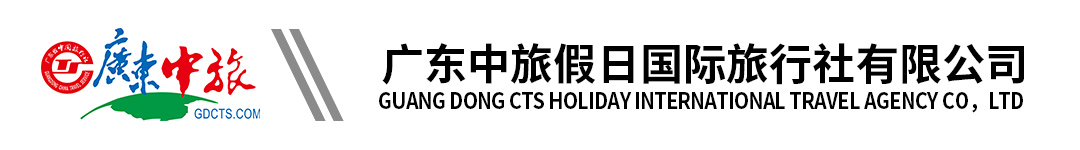 【惠·河源板粟节】玩转客天下丨游览黄龙岩丨特色板栗宴丨百年古街丨音乐喷泉丨欢乐之旅2天行程单行程安排费用说明购物点其他说明产品编号YD1631173300kl出发地广州市目的地河源市行程天数2去程交通汽车返程交通汽车参考航班集合时间地点：  集合时间地点：  集合时间地点：  集合时间地点：  集合时间地点：  产品亮点★浸泡【客天下水晶温泉】客天下天然氡温泉，水质纯净，富含氡、硅酸、锂、锶、锌等，不仅可以消除疲劳，美容养颜，还可以增强体质，对风湿、失眠等有较好疗效！★浸泡【客天下水晶温泉】客天下天然氡温泉，水质纯净，富含氡、硅酸、锂、锶、锌等，不仅可以消除疲劳，美容养颜，还可以增强体质，对风湿、失眠等有较好疗效！★浸泡【客天下水晶温泉】客天下天然氡温泉，水质纯净，富含氡、硅酸、锂、锶、锌等，不仅可以消除疲劳，美容养颜，还可以增强体质，对风湿、失眠等有较好疗效！★浸泡【客天下水晶温泉】客天下天然氡温泉，水质纯净，富含氡、硅酸、锂、锶、锌等，不仅可以消除疲劳，美容养颜，还可以增强体质，对风湿、失眠等有较好疗效！★浸泡【客天下水晶温泉】客天下天然氡温泉，水质纯净，富含氡、硅酸、锂、锶、锌等，不仅可以消除疲劳，美容养颜，还可以增强体质，对风湿、失眠等有较好疗效！天数行程详情用餐住宿D1集合—河源--客天下（客家小镇、冰雪乐园、水晶温泉、恐龙水上乐园）--太平古街--音乐喷泉（含：中餐）早餐：X     午餐：客家风味宴     晚餐：X   无D2黄龙岩（板栗之乡、打板栗、地下龙宫）--驼奶养生馆--返程（含早餐、中餐）早餐：√     午餐：特色板栗宴     晚餐：X   无费用包含* 住宿费用：1晚入住行程中指定酒店标准双人间（每成人每晚一个床位）；如遇政策原因酒店被征用，我社将换用同等级别酒店，但不赔偿任何损失；* 住宿费用：1晚入住行程中指定酒店标准双人间（每成人每晚一个床位）；如遇政策原因酒店被征用，我社将换用同等级别酒店，但不赔偿任何损失；* 住宿费用：1晚入住行程中指定酒店标准双人间（每成人每晚一个床位）；如遇政策原因酒店被征用，我社将换用同等级别酒店，但不赔偿任何损失；费用不包含1、费用包含以外的一起个人消费。1、费用包含以外的一起个人消费。1、费用包含以外的一起个人消费。项目类型描述停留时间参考价格古石龙驼奶养生馆（主要驼奶产品，停留约90分钟）补 充 协 议90 分钟预订须知1、客人出团当天需要出示穗康码和接受体温测量，如出现下列情况之一，视为因客人原因退团，按照合同约定处理。旅行社有权拒绝客人上车，客人应自觉配合。温馨提示温馨提示：